Trust and perceptions  surveyBOOSTS300 from Wales – all those who select Wales (code 6) at the Region question300 ethnic minority -  all those who code the following at the Ethnicity question:N.B. please keep the two quotas separate, there shouldn't be crossover of respondents in both quotas. If there is a situation where a respondent from Wales is also selecting an ethnic minority, please place this respondent in the ethnic minority quota.Water sector perceptionsINFO SCREEN: Firstly, we’d like to ask for your views on four sectors.SCRIPTING NOTE: Please randomise the order of Q1&2/3&4/5&6/7&8.
Answer OptionsStatementsAnswer optionsADD HIDDEN VARIABLE “Q2_CHECK”. CODE AS 0 IF Q2=6 AND 13, OR 3 AND 12. OTHERWISE, CODE AS 1. Answer OptionsStatementsAnswer optionsADD HIDDEN VARIABLE “Q4_CHECK”. CODE AS 0 IF Q4=6 AND 13, OR 3 AND 12. OTHERWISE, CODE AS 1. Answer OptionsStatementsAnswer optionsADD HIDDEN VARIABLE “Q6_CHECK”. CODE AS 0 IF Q6=6 AND 13, OR 3 AND 12. OTHERWISE, CODE AS 1. DUMMY VARIABLE Answer OptionsStatementsAnswer optionsADD HIDDEN VARIABLE “Q8_CHECK”. CODE AS IF Q8=6 AND 13, OR 3 AND 12. OTHERWISE, CODE AS 1. Answer optionsADD HIDDEN VARIABLE “Q12_CHECK”. CODE AS 0 IF Q12=6 AND 13, OR 3 AND 12. OTHERWISE, CODE AS 1. Water quality and the environmentINFO SCREEN: Thank you. We’re now going to ask you some questions about river water quality.Impact of press articles
INFO SCREEN: We are now going to show you a series of headlines from recent press articles. You will then be asked some questions about them.
INSERT PRESS ARTICLE STIMULUS (compilation of 3 or 4)INFO SCREEN:ADD HIDDEN VARIABLE “UK_REGION CHECK”. CODE AS o IF NOT MATCHING RESPONSE AT UK REGION1 OR CODE 1,2,13,14. OTHERWISE, CODE AS 1.NOTE: IF AGE IS MORE THAN ONE YEAR DIFFERENT FROM ORIGINAL AGE ENTERED IN AGE QUESTION THEN REMOVE RESPONDENT DURING QC CHECKClosing ScreenPROGRAMMING GUIDELINESPROGRAMMING GUIDELINESPROGRAMMING GUIDELINESSURVEY NAME TO APPEAR ON URLWater surveySAMPLE SOURCEEngland and Wales, Nat RepBRANDINGStandard Savanta brandingBACK BUTTONNo (disabled)PROGRESS BARYesLANGUAGESEnglish QUOTASN/AESTIMATED TOTAL COMPLETESN=2000300 boost for Wales300 boost for ethnic minorities Routed off Q UK_REGIONIN-SURVEY REDIRECTSNoneSCREEN OUT REDIRECTPanel linksEND REDIRECTPanel linksCodeMinority ethnic groupBoostMixed White and Black Caribbean5‘Mixed’100Mixed White and Black African6‘Mixed’100Mixed White and Asian7‘Mixed’100Any other mixed/multiple ethnic background8‘Mixed’100Indian9‘Asian’100Pakistani10‘Asian’100Bangladeshi11‘Asian’100Chinese12‘Asian’100Any other Asian background13‘Asian’100Black African14‘Black’100Black Caribbean15‘Black’100Black British or any other Black background16‘Black’10018-24125-34235-44345-54455-64565+610 – Completely agree192837465564738291 – Completely disagree10They act in the interest of customers 1They act in the interest of the environment 2They act in the interest of my local area/community3They act in the interest of society4They put the interests of their shareholders/owners first5They understand what customers need6Ambitious1Environmentally conscious 2Competent3Helpful4Transparent5Trustworthy6Responsible7Complacent8Faceless9Out of touch10Profit first11Incompetent12Untrustworthy13None of the above99 – FIX EXCLUSIVE10 – Completely agree192837465564738291 – Completely disagree10They act in the interest of customers 1They act in the interest of the environment 2They act in the interest of my local area/community3They act in the interest of society4They put the interests of their shareholders/owners first5They understand what customers need6Ambitious1Environmentally conscious2Competent3Helpful4Transparent5Trustworthy6Responsible7Complacent8Faceless9Out of touch10Profit first11Incompetent12Untrustworthy13None of the above99 – FIX EXCLUSIVE10 – Completely agree192837465564738291 – Completely disagree10They act in the interest of customers 1They act in the interest of the environment 2They act in the interest of my local area/community3They act in the interest of society4They put the interests of their shareholders/owners first5They understand what customers need6Ambitious1Environmentally conscious2Competent3Helpful4Transparent5Trustworthy6Responsible7Complacent8Faceless9Out of touch10Profit first11Incompetent12Untrustworthy13None of the above99 – FIX EXCLUSIVEMATCHING10 – Completely agree192837465564738291 – Completely disagree10They act in the interest of customers 1They act in the interest of the environment 2They act in the interest of my local area/community3They act in the interest of society4They put the interests of their shareholders/owners first5They understand what customers need6Ambitious1Environmentally conscious2Competent3Helpful4Transparent5Trustworthy6Responsible7Complacent8Faceless9Out of touch10Profit first11Incompetent12Untrustworthy13None of the above99 – FIX EXCLUSIVEAmbitious1Environmentally conscious2Competent3Helpful4Transparent5Trustworthy6Responsible7Complacent8Faceless9Out of touch10Profit first11Incompetent12Untrustworthy13None of the above99 – FIX EXCLUSIVEYes 1No 2Unsure 3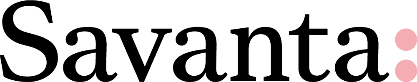 